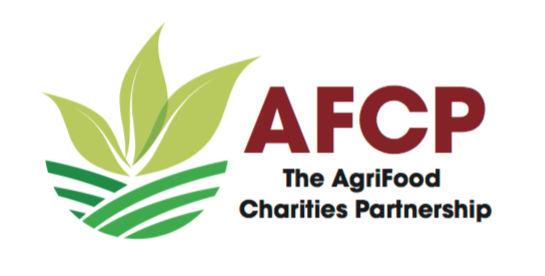 AFCP Membership Application Form        The following organisation wishes to apply for admission to membership of the Agrifood Charities Partnership. ORGANISATION NAME:................................................................................................. CONTACT NAME:............................................................................................................ ADDRESS: ...................................................................................................................... ........................................................................................................................................
POSTCODE:................................................ TELEPHONE NO:.......................................... EMAIL ADDRESS:............................................... WEBSITE DETAILS:............................... REGISTERED CHARITY NO:........................... Signed on behalf of the organisation:.................................................. Name in BLOCK CAPITALS:................................................................... Dated:......................................... Payment Method:
Please make cheque payable to AFCP for £300 for 2017/18 Membership and post to:
AFCP, The Bullock Building, University Way, Cranfield, Bedford MK43 0GHOr pay £300 online to AFCP, Sort Code: 40-10-02 Account Number: 12469944, quoting Charity/Organisation Namet: 01234 750876 e: elizabeth@iagre.org www.afcp.org.uk A Company Limited by Guarantee & Registered in England & Wales No. 6510709 Registered Charity 1162177